AbstractEach article should be written with 10 font size and include an informative, comprehensive abstract of 200 to 300 words. The abstract should explain the critical information related to the paper's aim, method (research model, participants, data collection tools, data analysis), findings, results and conclusions. Three to five key words should also be given after the abstract. Purpose: Please give the purpose of your research after explaining the brief thesis of your research. Design & Methodology: Please give brief explanations about the design of your research (designs of qualitative, quantitative or mixed method), the instruments used in your study, population and sample, and the analysis of the data. Findings: Please give spectacular findings obtained from your study. Please do not give any statistical information or numbers, just simply the results of your research. Implications & Suggestions: In line with your research results please explain if you have any practical implications or any suggestions for the researchers, practitioners and policy makers. Keywords: keyword 1, keyword 2, keyword 3 (maximum 5 keywords in alphabetical order, the first letter of each keywords is capital)Cite: Surname, A., & Surname, B. (20XX). Article Title. Journal of Educational Studies in Science and Mathematics, Volume(No), page-page. https://doi.org/10.18039/ajesi.xxxxxIn-text cite: (Surname 1 & Surname 2, 20XX) / Surname 1 and Surname 2 (20XX)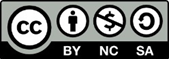 ÖzHer bir makale 10 punto yazı büyüklüğünde yazılmış, 200-300 kelime uzunluğunda bilgilendirici ve anlaşılır bir öz içermelidir. Öz, çalışmanın amacı, yöntemi (araştırma modeli, katılımcılar, veri toplama araçları, veri çözümlemesinin nasıl yapıldığı), bulguları, sonuçları ve tartışmalarıyla ilgili önemli bilgileri açıklamalıdır. Özden sonra alfabetik sırayla yazılmış üç ve beş arasında anahtar kelime verilmelidir. Amaç: Bu bölümde araştırmanızın temel savını birkaç cümle ile açıkladıktan sonar araştırmanızın temel ve alt amaçlarını veriniz. Yöntem: Bu bölümde araştırmanızın desenine ilişkin (nitel, nicel ya da karma yöntem) bilgileri, kullandığınız ölçme araçlarını, evren ve örnekleminiz hakkındaki bilgileri ve araştırmanızda kullandığınız veri analizi yöntemini açıklayınız. Bulgular: Bu bölümde araştırmanızdan elde ettiğiniz çarpıcı bulguları veriniz. Lütfen istatiksel sonuçları rakamlar halinde vermeyiniz, sadece araştırma bulgularını sade bir şekilde özetleyiniz. Sonuçlar ve Öneriler: Bu bölümde araştırmanızda elde ettiğiniz bulgulardan hareketle araştırmacılar, uygulamacılar ve politika yapıcılar için önerilerinizi belirtiniz. Anahtar kelimeler: anahtar kelime 1, anahtar kelime 2, anahtar kelime 3 (alfabetik sırayla en fazla 5 anahtar kelime, Anahtar kelimelerinizin her kelimenin ilk harleri büyük olamalı)Atıf: Soyad 1, A. ve Soyad 2, B. (20XX). Makale başlığı. Journal of Educational Studies in Science and Mathematics, Cilt(Sayı), sayfa-sayfa. https://doi.org/10.18039/ajesi.xxxxx Metin içi atıf: (Soyad 1 ve Soyad 2 , 20XX) / Soyad 1 ve Soyad 2’nin (20XX)GirişBu bölümde araştırma konusunun bilimsel dayanakları ve problem durumu açık bir şekilde anlatılmalı, ilgili alanyazın eleştirel olarak değerlendirilmeli, araştırmanın amacı, araştırma soruları ve araştırmanın önemi, ilgili başlıklar altında açıklanmalıdır. Problem DurumuAraştırmanın Amacı ve ÖnemiYöntemBilimsel atıflarla desteklenen bu bölümde, araştırmanın modeli ve benimsenen modelin bu araştırma için uygunluğu gerekçelendirilmelidir. Araştırmanın türüne göre “çalışma evreni”, “çalışma grubu”, “örneklem seçimi” ve “araştırma grubu” gibi başlıklardan birisi kullanılmalıdır. Ayrıca, araştırmada kullanılan veri toplama araçları, veri toplama araçlarının geçerlik, güvenirlik çalışmaları ve inandırıcılık ve etik konusunda alınan önlemler, gerçekleştirilen uygulamalar, veri toplama süreci, verilerin analizi, araştırmanın sınırlılıkları ve araştırmacının rolü açıklanmalıdır. Araştırma DeseniEvren ve Örneklem / Çalışma Grubu / Katılımcılar (Uygun olanı kullanınız)Tablo 1. Tablo başlığı (Sadece ilk kelimenin Ilk Harfi Büyük)Veri Toplama AraçlarıVeri Toplama SüreciVeri Analizi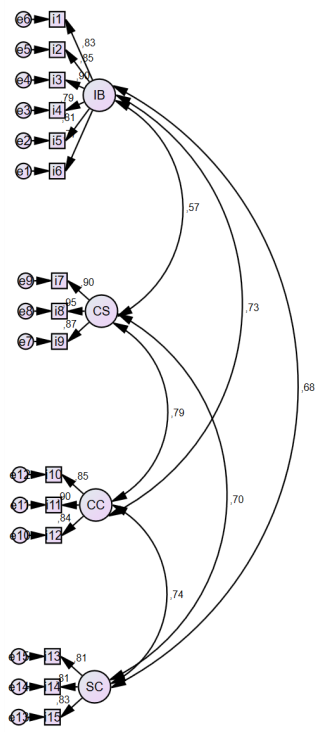 Şekil 1. Şeklin başliği burada (Sadece ilk kelimenin Ilk Harfi Büyük) (Eğer gerekli ise kaynakça) Geçerlik - Güvenirlik / İnandırıcılık-Aktarılabilirlik-Güvenilebilirlik (Uygun olanları kullanınız)(Gerekiyorsa) Araştırmacının RolüBulgularAraştırmada elde edilen bulgular; çalışmanın amacı ve araştırma sorularını destekler nitelikte ve bütünlüğü koruyacak biçimde, tablo, şekil, grafik veya resimlerle açıklanmalıdır. Bulgular sunulurken araştırma sorularının sırası takip edilmeli ve yorumlar tartışma kısmında yapılmalıdır.Tartışma ve Sonuç Bu bölümde, sonuç kısmında tartışmalar ışığında ortaya çıkan ana fikirler açıklanmalıdır. Ulaşılan bulgular alanyazın ve yazar yorumları ile tartışılmalı, ancak aşırı genellemelerden kaçınılmalıdır. Son olarak, çalışmanın tartışma ve sonucuna uygun olarak önerilerde bulunulmalıdır. Bu bölüm, sınırlılıklarla beraber, gelecekte yapılabilecek çalışmalara ve alandaki uygulamalara yönelik önerileri de içermelidir. Sınırlılık ve SınırlamalarBu bölüm araştırmanın sınırlılık ve sınırlamalarını içermelidir.ÖnerilerSon olarak, çalışmanın tartışma ve sonucuna uygun olarak önerilerde bulunulmalıdır. Bu bölüm gelecekte yapılabilecek çalışmalara ve alandaki uygulamalara yönelik önerileri de içermelidir. BeyanlarMakaleye Ait Yayın Bilgisi (varsa): Makale Proje, Lisansüstü Tez, Kongre veya Sempozyumda sunulduysa künye bilgileri burada verilmelidir.Veri Setinin Ulaşılabilirliği: Destek ve Teşekkür Beyanı (varsa)Araştırmacıların Katkı Oranı Beyanı (Birden fazla araştırmacı varsa)Çıkar Çatışması Bildirimi: Yazar(lar) tüm sürece ilişkin finansal ve finansal olmayan çıkarları bu bölümde beyan etmelidir. Eğer herhangi bir çıkarınız yoksa lütfen bu bölümde “Araştırmanın hazırlanması, uygulanması, veri toplanması, sonuçların yorumlanması ve makalenin yazılması aşamalarında herhangi bir çıkar çatışması alanının bulunmadığını beyan ederiz." ifadesini belirtiniz.Finansman (varsa): Araştırmaya yönelik tüm finansman kaynakları beyan edilmelidir. Finansman kuruluşunun çalışmanın tasarımında ve verilerin toplanmasında, analiz edilmesinde ve yorumlanmasında ve makalenin yazılmasındaki rolü beyan edilmelidir. Örneğin: Yazar(lar), bu makalenin araştırılması, yazarlığı ve / veya yayınlanması için herhangi bir finansal destek almamıştır. (veya) Bu araştırma ……………………………… tarafından Proje No: .................. ile desteklenmiştir.Etik Konular: Yapılan bu çalışmada “Yükseköğretim Kurumları Bilimsel Araştırma ve Yayın Etiği Yönergesi” kapsamında uyulması belirtilen tüm kurallara uyulmuştur. Yönergenin ikinci bölümü olan “Bilimsel Araştırma ve Yayın Etiğine Aykırı Eylemler” başlığı altında belirtilen eylemlerden hiçbiri gerçekleştirilmemiştir. (Bu paragraf aynen korunmalıdır) Tüm bilim dallarında yapılan araştırmalar için etik kurul izinleri alınmış olmalı ve alınan izinle ilgili bilgiler (kurul adı, tarih ve sayı no) bu bölümde belirtilmelidir. Araştırmada, varsa, fikir ve sanat eserleri için telif hakları düzenlemelerine riayet edildiğine dair açıklama yapılmalıdır.KaynakçaKaynakçanın yazımında Amerikan Psikoloji Derneği'nin (APA) Yayın Yönergesi Versiyon 7 (2020) yazım kuralları referans olarak kullanılmalıdır. Kaynakça bölümünde ana metinde kullanılan biçimsel düzenlemelere ek olarak satır girintisi “asılı” olarak seçilmelidir. Bazı kaynak gösterimi örneklerine aşağıdan ulaşılabilir.Metin İçi AlıntılarMetin içi alıntıların iki türü vardır: başka kelimelerle ifade etme ve alıntı yapma.Başka araştırmacıların çalışmalarını başka kelimelerle aktarırken aşağıdaki stilleri kullanın:Jones'a (1998) göre APA stili, ilk kez öğrenenler için zor bir alıntı formatıdır. APA stili, ilk kez öğrenenler için zor bir alıntı formatıdır (Jones, 1998).Alıntı yapılacak birden fazla yazar varsa aşağıdaki formatı kullanın:Cebesoy ve Yeniterzi'nin (2016) araştırması...Araştırma bulguları şunu gösterdi ki… (Cebesoy ve Yeniterzi, 2016)Atıfta 3 veya daha fazla yazar varsa, ilk yazarın soyadı ve ardından "vd." ifadesi yazılmalıdır. Aykutlu ve ark. (2021) şunu gösteriyor ki...(Aykutlu ve diğerleri, 2021)Başka sözcüklerle alıntı yaparken uymanız gereken bazı kurallar vardır.Makalenizde her ikisi de aynı vd. ifadesinin kısaltması olan iki çalışma varsa. Belirsizliği ortadan kaldırmak için forma gerektiği kadar soyadı ekleyin.Makalenizde aynı yazar(lar) ve yayın tarihlerine sahip birden fazla referans varsa yıllara harf ekleyin.Makalenizde ilk yazarları aynı adı taşıyan ancak baş harfleri farklı olan birden fazla çalışma varsa, metin içi alıntılarda yazar adlarının yanına baş harflerini ekleyin.Yazar dan doğrudan alıntı yapmak istediğinizde veya bir tanımı kopyalarken doğrudan alıntı kullanılır. Alıntı en fazla 40 kelime olmalıdır.“Amerikada evliliklerin azalması son birkaç on yıldır sosyal yorumcuların, politikacıların ve akademisyenlerin favori teması olmuştur” (Cherlin, 2005, s. 34).Alıntı 40 kelime ve üzeri ise blok tırnak formatında yazılır. Blok teklifi hakkında bilmeniz gerekenler:Blok alıntılar yeni bir satırla başlar.Tırnak işaretleri onları çevrelemez.Alıntının tamamı, tıpkı yeni paragrafta olduğu gibi 1,27 cm (0,5 inç) girintili olmalı ve aralıklar 1,5 olmalıdır.Alıntıdan sonraki metin, alıntıdan ayrılarak yeni bir satırla başlar.Parantez içinde alıntı yapılan bir blok alıntı örneği:Araştırmacılar insanların kendi kendilerine nasıl konuştuklarını incelediler:İç konuşma paradoksal bir olgudur. Bu, pek çok insanın günlük yaşamının merkezinde yer alan bir deneyimdir, ancak yine de onu bilimsel olarak incelemeye yönelik her türlü çabanın önünde önemli zorluklar barındırır. Bununla birlikte, çok çeşitli metodolojiler ve yaklaşımlar, iç konuşmanın öznel deneyimine ve bunun bilişsel ve sinirsel temellerine ışık tutmak için bir araya getirilmiştir. (Alderson-Day ve Fernyhough, 2015, s. 957)Not: Bir resim veya şekilden alıntı yaparken, alıntıyı alıntı yapılan materyalin altına veya üstüne yazın. Bu mümkün değilse, alıntıyı bir sonraki sayfaya yazdığınızdan emin olun.Metin Sonu AlıntılarReferans listesindeki tüm referanslara metin içinde atıf yapılmalı ve atıfta bulunulan tüm referanslar referans listesinde yer almalıdır.Her araştırma materyalinin son metin referansını yazmanın farklı bir yolu vardır. Her araştırma materyalinin nasıl yazılacağına dair bazı örnekleri burada bulabilirsiniz.MakalelerSoyadı, A. ve Soyadı, B. (2020). Makalenin adı. Derginin Adı, 2(3), 67-91. http://dx.doi.org/xx.xxx/yyyyyKitaplarSoyadı, A. (2023). Kitabın adı. (1. Baskı). Yayınevi.Kitap BölümüSoyadı, A. (2022). Bölüm adı. B. Soyadı (Ed.), Kitabın adı içinde (2. Baskı, ss. 25-46). YayıneviSoyadı, A. (2020). Bölüm adı. (B. Soyadı, Çev.). C. Soyadı (Ed.), Kitabın adı içinde (2. Baskı, ss. 25-46). Yayınevi. (Orjinal eser basım yılı XXXX)Lisansüstü TezlerSoyadı, A. (2023). Tezin adı (Yayımlanmamış yüksek lisans/doktora tezi). Üniversite Adı.BildirilerSoyadı, A. ve Soyadı, B. (28-30 Kasım 2023). Bildirinin adı [Bildiri/Poster sunumu]. Kongrenin Adı, Şehir, Ülke.EklerMakalede Ekler mevcut ise bunlar kaynak listesinden sonra verilmelidir.Title of the Manuscript The text of the manuscript should not include any information (author's name and surname, ethics committee approval information, etc.) that might reveal the identity of the authors.Title of the Manuscript The text of the manuscript should not include any information (author's name and surname, ethics committee approval information, etc.) that might reveal the identity of the authors.Title of the Manuscript The text of the manuscript should not include any information (author's name and surname, ethics committee approval information, etc.) that might reveal the identity of the authors.Received: 00.00.20XXAccepted: 00.00.20XX    Type: Research Article / ReviewMakale BaşlığıKimliğin anlaşılmasına neden olabilecek herhangi bir bilgi (yazar adı-soyadı, etik kurul izin bilgileri vb.) makale metninde kesinlikle yer almamalıdır.Makale BaşlığıKimliğin anlaşılmasına neden olabilecek herhangi bir bilgi (yazar adı-soyadı, etik kurul izin bilgileri vb.) makale metninde kesinlikle yer almamalıdır.Makale BaşlığıKimliğin anlaşılmasına neden olabilecek herhangi bir bilgi (yazar adı-soyadı, etik kurul izin bilgileri vb.) makale metninde kesinlikle yer almamalıdır.Gönderim Tarihi: 00.00.20XXKabul Tarihi: 00.00.20XX Türü: Araştırma Makalesi / DerlemeCinsiyetNOrtalamaStandart sapmasdtpErkek362,26,32753,290,643Kadın414,48,03753,290,643